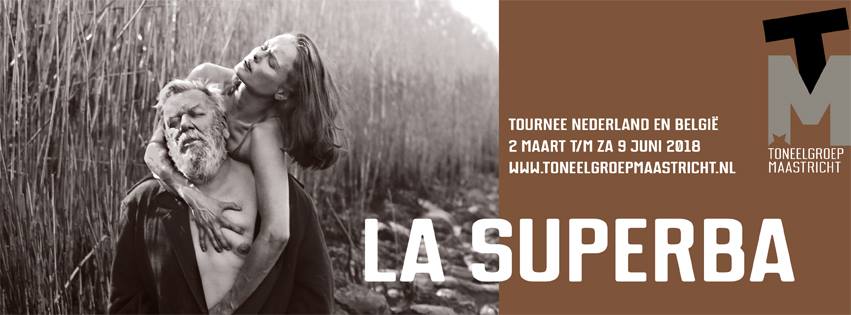 TECHNISCHE GEGEVENSToneelgroep Maastricht     Theater de Bordenhal              Plein 1992 -156221 JP MaastrichtTel. Alg.: 043-3503040Voor productionele vragen kunt u het beste contact opnemen met onze productieleider. 
Voor technische vragen kunt u het beste één van bovenstaande technici bellen of mailen.Tot snel in uw theater,Met vriendelijke groeten, Toneelgroep Maastricht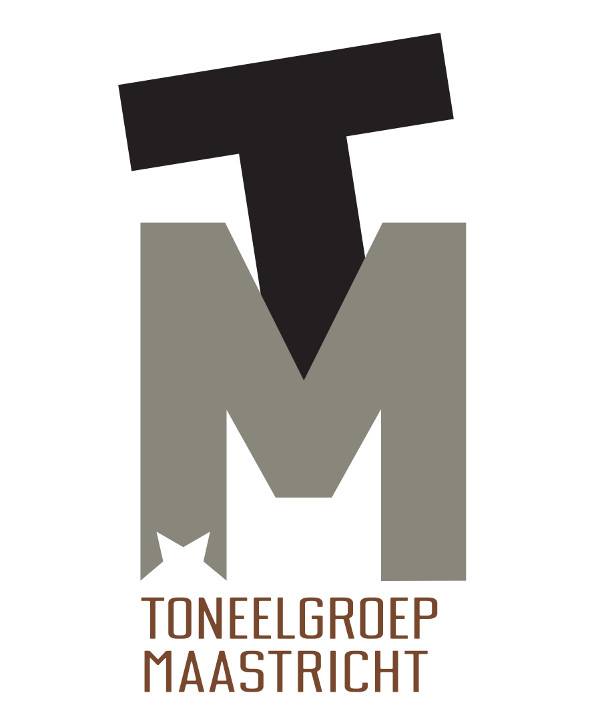 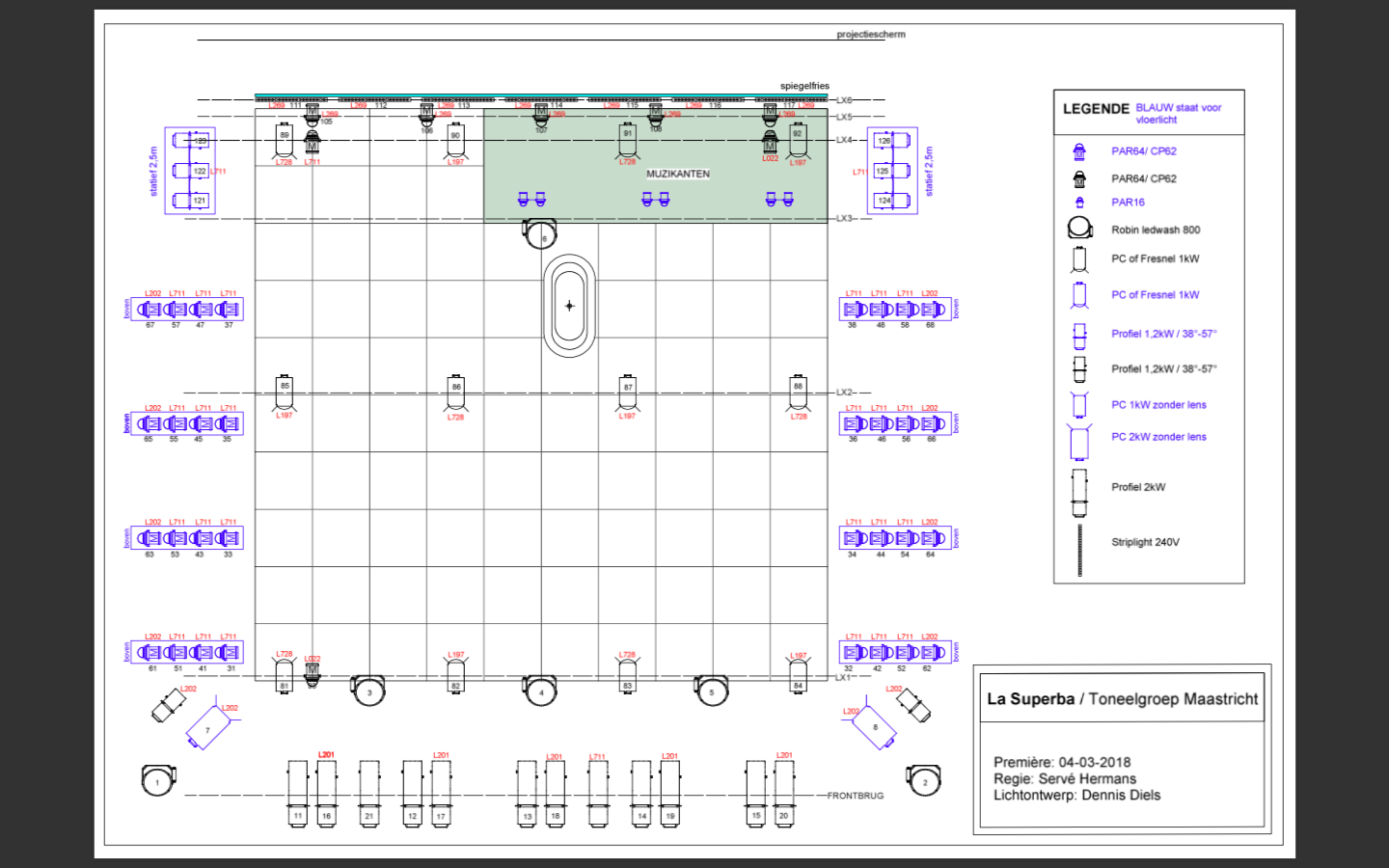 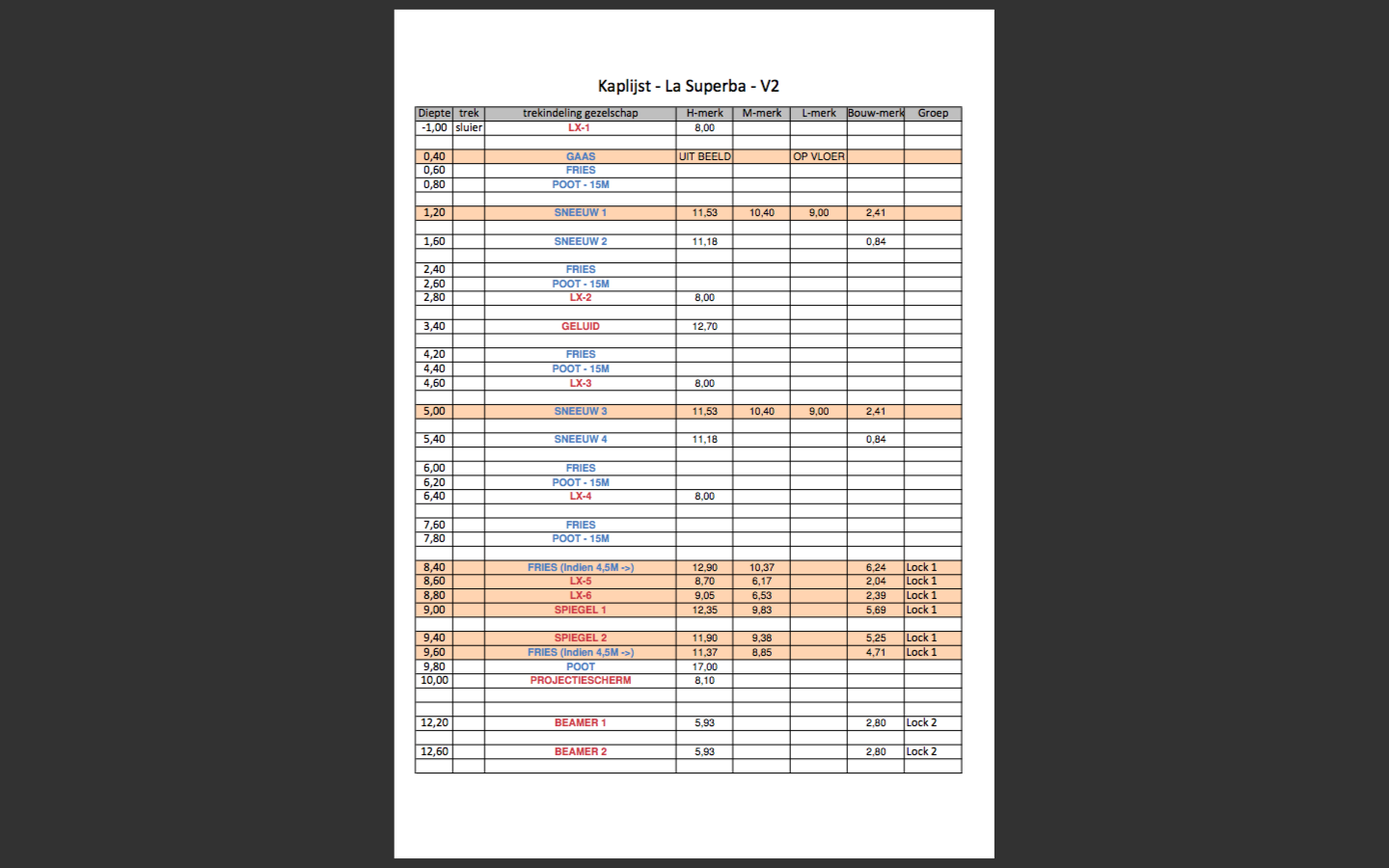 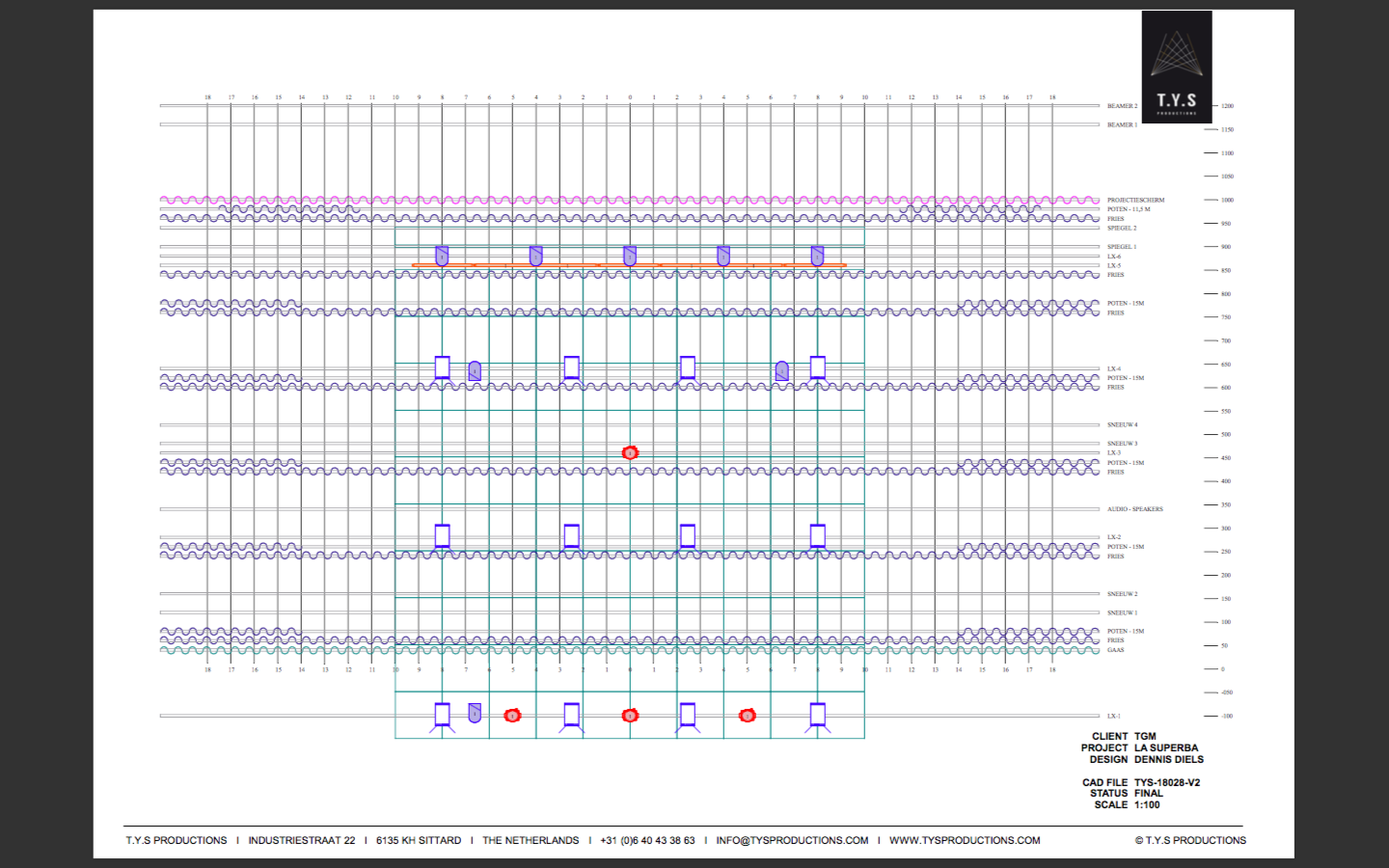 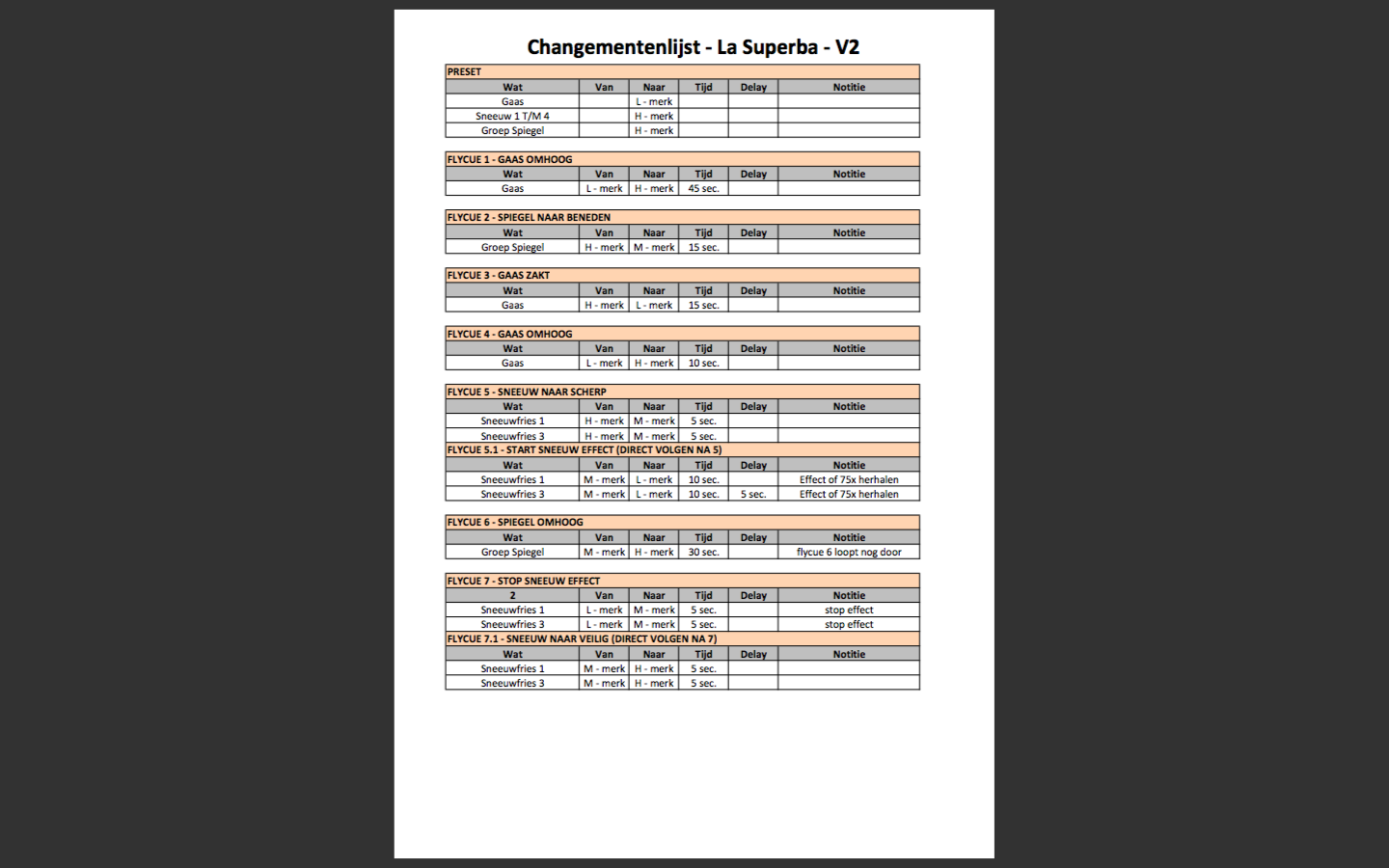 Contact gegevensHoofd techniek en productie:         Frans Hendrickx0031615229333   frans@toneelgroepmaastricht.nlLicht:       Lars Aarts       Tim Vleugel                                                            lars@tysproductions.com
                                 info@timvleugel.nlGeluid:       Dimitri Devos                            devos.dimitri@hotmail.comVideo:       Neal Groot                             info@nealgroot.nl                               Zenders:      Sem Jongen                                            0031611850466   sem@toneelgroepmaastricht.nl